2023臺北醫學大學楓杏醫學青年服務團楓杏社會醫療服務隊高中生服務體驗計畫ㄧ、緣起：臺北醫學大學為鼓勵高中生於暑假期間瞭解並實際體會社會服務內容，特邀請全國熱愛醫學，且曾經參與過本校楓杏高中醫學營隊之高中青少年，參與本期服務隊出隊。出隊培訓及相關事務由楓杏醫學青年服務團安排，期望藉由本團服務員帶領之下，參與家庭訪視、醫療巡迴義診與國小醫學體驗營等服務，使學生對於社會服務有更深入的瞭解，得以親身體會醫學服務之精神。二、服務地點：◎澎湖服務計畫：澎湖縣湖西鄉、西嶼鄉、白沙鄉、望安鄉各村落、                湖西鄉湖西國小＆西溪國小、馬公市中正國小、石泉國小◎金門服務計畫：金門縣金城鎮中正國小三、招收對象：國內對醫療衛生、社區服務具熱忱之高中生且參與過本校楓杏高中醫學營隊，獲得結業證書者。(參與過現代醫學營進階課程者優先錄取第一階段)四、指導單位：臺北醫學大學學生事務處、臺北醫學大學進修推廣處、楓杏醫學青年服務協會五、主辦單位：臺北醫學大學楓杏醫學青年服務團、臺北醫學大學楓林幸服服務團六、協辦單位：◎澎湖服務計畫：澎湖縣湖西鄉鄉公所、澎湖縣望安鄉鄉公所、澎湖縣白沙鄉鄉公所、澎湖縣西嶼鄉鄉公所、澎湖縣馬公市馬公國中、澎湖縣馬公市中正國小、澎湖縣馬公市石泉國小、湖西鄉湖西國小、湖西鄉西溪國小◎金門服務計畫：金門縣金城鎮中正國小七、服務期程(含行前訓練)：    ◎行前訓練：預計自112年7月20日(四)至112年7月23日(日)止。◎澎湖服務計畫(義診&國小育樂營)：預計自112年7月24日(一)至112年8月8日(二)止。◎金門服務計畫(國小育樂營)：預計於112年8月份進行，詳細日期待確認後公布。八、報名資格：參加過本校楓杏高中醫學營隊，獲得結業證書之高中生。九、錄取標準與甄選方式：甄選分三階段，說明如下：◎第一階段：依報名資料評選擇優錄取前60名，進入第二階段面試(主辦單位得視報名人數調整錄取名額)報名評選資料如後: 含甄選報名表(填寫完線上報名表，將以email寄出)、本校楓杏高中醫學營隊結業證書影本、高中歷年成績單、自傳600字(附件一)、其他有利審查資料(如：學生幹部／社會服務／社團參與／獲獎優良事蹟等，為環保考量，佐證資料請雙面黑白影印即可)。◎第二階段：4/8(六)~4/9(日)統一進行面試，錄取預備隊員30-40名，預備隊員即可參加日後隊課教學訓練。◎第三階段：30-40名預備隊員皆需完成以下任務，方能成為正式隊員  (ㄧ)隊課教學：預計於4/29(六)~4/30(日)舉行，出席率低於80%視同放棄出隊資格。  (二)出隊考試及評比：4/30(日)隊課教學課程結束後進行出隊考試，評比比重分配如下     1.筆試(25%)：以隊課所授之醫療、口腔、藥物衛教觀念為主要範圍，分為選擇題與簡答題。     2.術科(25%)：以隊課所授之口腔衛教、家庭訪視及帶位技巧等進行實作測驗。3.口試(30%)：以學生對於澎湖出隊所應具備之人文思考、醫藥健康、偏鄉醫療等觀念為
主，此外亦將考量學生對於社會服務之概念。     4.學習參與(20%)：依隊課表現評分。※預計錄取2023年正式隊員20-30名，依照總成績高低先後錄取，通知錄取並繳費後方具出隊資格，未繳交者將視同放棄資格，由備取名額依序遞補。十、錄取名單公告日期：112年5月22日(一)公布於醫學營官方網站，同時郵寄出隊相關通知。十一、出隊費用：◎澎湖服務計畫：正式隊員每位需負擔個人出隊費用7500元(含保險、車資、船票、部分餐費、T恤等，本服務體驗計畫成員不搭乘飛機。)◎金門服務計畫：正式隊員每位需負擔個人出隊費用5000元(含保險、車資、機票、部分餐費、T恤等。)※本服務體驗計畫保障最多1-2位符合低收入戶資格且具服務熱忱之學生，不收取出隊費用，酌收保證金500元(於全程服務後退還)，需檢附鄉鎮市區公所開立低收入戶證明文件與教師推薦函乙份(就讀學校導師或任課教師，格式自訂)十二、報名方式：即日起開放報名，有意者請自行上網填寫線上表單https://ssur.cc/tZskXam，填寫後，請完成以下程序請至您填寫的mail信箱中，將收到之報名表(PDF檔)列印並完成家長簽名(請務必確認資料無誤，有錯誤請以紅筆更正)將以下四項資料寄至『110臺北市信義區吳興街250號《臺北醫學大學進修推廣處》2023楓杏社會醫療服務隊收』，才算報名完成。報名表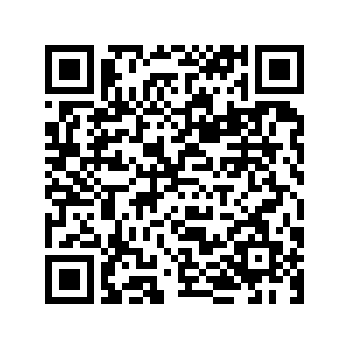 參加動機與甄選自傳(附件一)高中歷年成績單醫學營結業證書影本及其他有利審查資料十三、報名截止日期：112年3月27日(一) 17:00寄達北醫，報名系統112年3月26日(日) 22:00關閉。十四、其他注意事項：正式隊員全程服務後，將頒予服務證明書，其餘未臻之事宜，主辦單位保有                    解釋或修改之權益。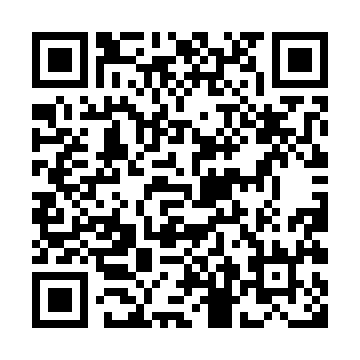 十五、活動連絡人：
line官方社群ID：@280hfwly 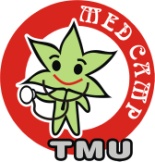 澎湖大隊長 護理三 呂毓君 0972-864-911進修推廣處進修教育組 邱聖博組長 (領隊老師)連絡電話：02-27361661-2418公務手機：0970-405775